Фототаблица осмотра конструкции расположеннойпо адресу: пр-кт. Ленина, д. 66 от 02.08.2022.Съёмка проводилась в 15 часов 20 минут телефоном Xiaomi 11T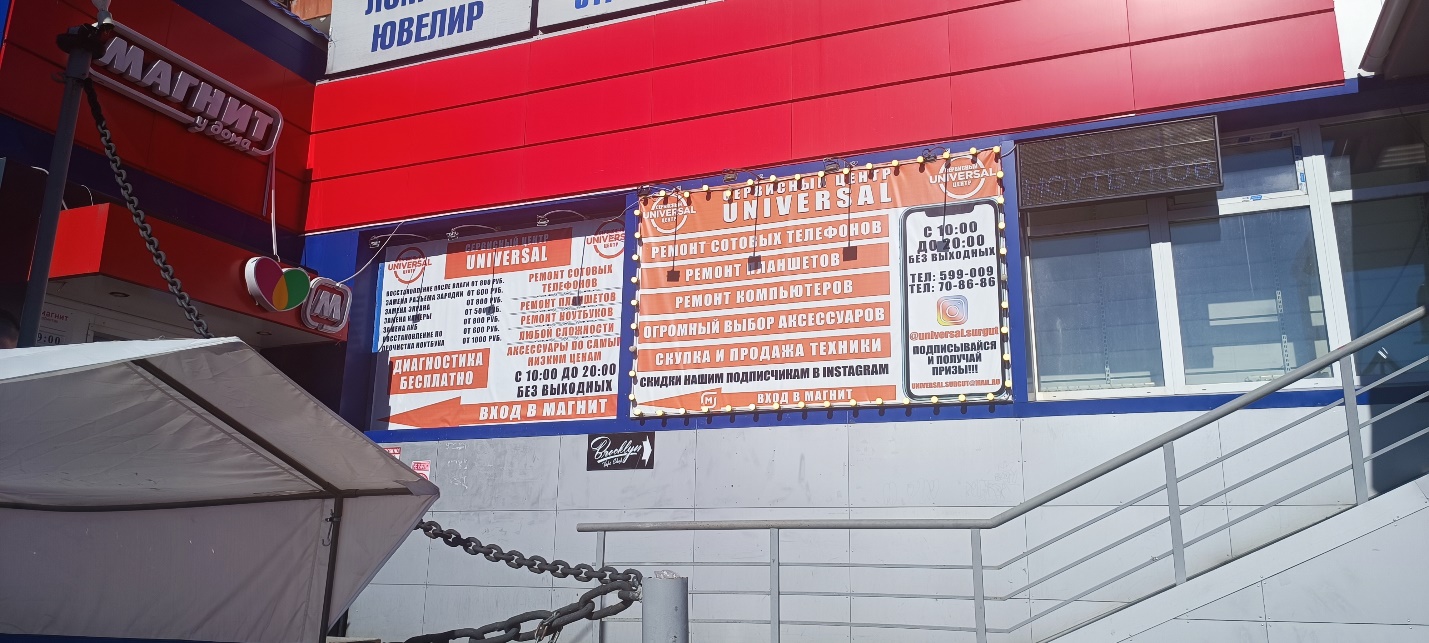 